Suomen Lentopalloliitto  -  Lasten ja nuorten ohjaajakoulutusI-Taso 2017/Länsi-SuomiI-tason valmentajakoulutus on suunnattu lasten ja nuorten (6-12-vuotiaat) ohjaajille tai valmentajille. Koulutuksen tavoitteena on, että valmentaja hallitsee yksittäisen harjoituskerran sekä lyhyen jakson (4 – 8 vkoa) suunnittelun, toteutuksen ja arvioinnin lentopallojoukkueelle. I-tason ohjaaja- ja valmentajakoulutuksen tueksi sopivat erinomaisesti uudistunut Aloittavan ohjaajan koulutus sekä Tekniikkakoulu. 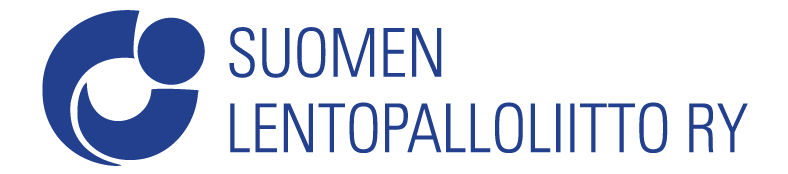 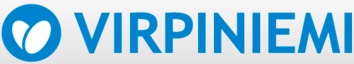 AjankohtaJaksoJaksoPaikka13.- 14.5.20171.jakso1.jaksoKuortaneen Urheiluopisto12.- 13.8.20172.jakso2.jaksoKuortaneen Urheiluopisto9.- 10.9.20173.jakso3.jaksoKuortaneen UrheiluopistoKouluttajana toimii Ari Paloniemi.Kouluttajana toimii Ari Paloniemi.Kouluttajana toimii Ari Paloniemi.Kouluttajana toimii Ari Paloniemi.